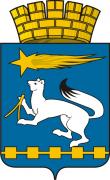 АДМИНИСТРАЦИЯ ГОРОДСКОГО ОКРУГА НИЖНЯЯ САЛДАП О С Т А Н О В Л Е Н И Е___________                                                                                                № _____                                                   Нижняя СалдаВ целях обеспечения реализации права граждан и юридических лиц на доступ к информации о деятельности администрации городского округа Нижняя Салда, в соответствии с Федеральным законом от 09 февраля 2009 года № 8-ФЗ «Об обеспечении доступа к информации о деятельности государственных органов и органов местного самоуправления», руководствуясь решением Думы городского округа Нижняя Салда от 20.11.2014 № 44/9 «Об утверждении Положения об обеспечении доступа к информации о деятельности органов местного самоуправления городского округа Нижняя Салда», Уставом городского округа Нижняя Салда, администрация городского округа Нижняя СалдаПОСТАНОВЛЯЕТ:1. Утвердить Положение «Об обеспечении доступа граждан (физических лиц) и организаций (юридических лиц) к информации о деятельности администрации городского округа Нижняя Салда» (прилагается).2. Утвердить «Перечень информации о деятельности администрации городского округа Нижняя Салда», размещаемой в информационно-телекоммуникационной сети «Интернет» (прилагается).3. Установить, что:1) структурным подразделением администрации городского округа Нижняя Салда, уполномоченным в сфере организации доступа к информации о деятельности администрации городского округа Нижняя Салда, является организационно-управленческий отдел администрации городского округа Нижняя Салда;2) должностным лицом администрации городского округа Нижняя Салда, уполномоченным в сфере организации доступа к информации о деятельности администрации городского округа Нижняя Салда, является начальник организационно-управленческого отдела администрации городского округа Нижняя Салда;3) специалистом администрации городского округа Нижняя Салда осуществляющим информационно-техническое наполнение сайта, является главный специалист (системный администратор) администрации городского округа Нижняя Салда или иное лицо, осуществляющее указанные функции на основании договора с администрацией городского округа Нижняя Салда;4) соответствующие права и обязанности структурного подразделения, указанного в подпункте 1 настоящего пункта, устанавливаются Положением об указанном структурном подразделении;5) соответствующие права и обязанности должностного лица, указанного в подпункте 2 настоящего пункта, устанавливаются Регламентом работы администрации;6) соответствующие права и обязанности специалиста, указанного в подпункте 3 настоящего пункта, устанавливаются должностной инструкцией специалиста или договором (контрактом) с иным лицом.4. Установить, что:1) официальным сайтом администрации городского округа Нижняя Салда в информационно-телекоммуникационной сети Интернет является сайт с доменным именем «nsaldago.ru» (электронный адрес: http://nsaldago.ru/);2) адресом электронной почты, по которому пользователем информацией может быть направлен запрос о предоставлении информации о деятельности администрации городского округа Нижняя Салда, и получена запрашиваемая информация, является адрес: admin_nsalda@mail.ru.5. Опубликовать настоящее постановление в газете «Городской вестник плюс», а также разместить на официальном сайте администрации городского округа Нижняя Салда nsaldago.ru в сети Интернет.6. Контроль выполнения настоящего постановления оставляю за собой.Глава администрации городского округа                                                   С.Н. ГузиковУТВЕРЖДЕНОпостановлением администрации городского округа Нижняя Салда от ______________ № _______ «О реализации Федерального закона от 09 февраля 2009 года № 8-ФЗ «Об обеспечении доступа к информации о деятельности государственных органов и органов местного самоуправления» в администрации городского округа Нижняя Салда»ПОЛОЖЕНИЕ об обеспечении доступа граждан (физических лиц) и организаций (юридических лиц) к информации о деятельности администрации городского округа Нижняя СалдаГлава 1. Общие положения1. Положение об обеспечении доступа граждан (физических лиц) и организаций (юридических лиц) к информации о деятельности администрации городского округа Нижняя Салда (далее - Положение) разработано в соответствии с Федеральным законом от 09.02.2009 № 8-ФЗ «Об обеспечении доступа к информации о деятельности государственных органов и органов местного самоуправления» (далее – Федеральный закон «Об обеспечении доступа к информации о деятельности государственных органов и органов местного самоуправления») и определяет формы предоставления информации о деятельности, порядок утверждения перечня информации о деятельности администрации городского округа Нижняя Салда (далее - информация о деятельности), порядок организации доступа к информации о деятельности, требования к технологическим, программным и лингвистическим средствам обеспечения пользования официальным сайтом администрации городского округа Нижняя Салда в информационно-телекоммуникационной сети «Интернет» (далее – сеть «Интернет»), порядок осуществления контроля за обеспечением доступа к информации о деятельности.2. В соответствии с законодательством Российской Федерации к информации о деятельности относятся:1) информация (в том числе документированная), созданная администрации городского округа Нижняя Салда в пределах своих полномочий либо поступившая в администрацию городского округа Нижняя Салда;2) нормативные правовые акты, принятые администрации городского округа Нижняя Салда, а также муниципальные правовые акты администрации городского округа Нижняя Салда устанавливающие структуру, полномочия, порядок формирования и деятельности администрации городского округа Нижняя Салда, иная информация, касающаяся деятельности администрации.Глава 2. Формы предоставления информации о деятельности3. Доступ к информации о деятельности обеспечивается следующими способами:1) обнародование (опубликование) администрацией городского округа Нижняя Салда информации о своей деятельности в средствах массовой информации;2) размещение администрацией городского округа Нижняя Салда информации о своей деятельности в сети «Интернет»;3) размещение администрацией городского округа Нижняя Салда информации о своей деятельности в занимаемых помещениях и в иных отведенных для этих целей местах;4) ознакомление пользователей информации с информацией о деятельности в занимаемых помещениях, а также через библиотечные и архивные фонды;5) предоставление пользователям информацией по их запросу информации о деятельности в виде документированной информации (в том числе в виде электронного документа);6) предоставление пользователям информацией по их запросу информации о деятельности в устной форме (предоставляется пользователям информацией во время приемов, а также по телефонам приемной администрации городского округа Нижняя Салда);7) другими способами, предусмотренными законами и (или) иными нормативными правовыми актами, а также муниципальными правовыми актами.Глава 3. Порядок утверждения перечня информации о деятельности, размещаемой в сети «Интернет»4. Перечень информации о деятельности, размещаемой в сети «Интернет» (далее - перечень), утверждается постановлением администрацией городского округа Нижняя Салда. При утверждении перечня определяется периодичность размещения информации в информационно-телекоммуникационной сети «Интернет», сроки ее обновления, обеспечивающие своевременность реализации и защиты пользователями информацией своих прав и законных интересов, иные требования к размещению указанной информации. Внесение изменений в перечень осуществляется в порядке, установленном для его утверждения.5. Включению в перечень подлежит информация о деятельности, предусмотренная Федеральным законом «Об обеспечении доступа к информации о деятельности государственных органов и органов местного самоуправления» (в части, относящейся к деятельности администрации городского округа Нижняя Салда).6. Информация, указанная в пункте 5 настоящего Положения, подлежит размещению на официальном сайте администрации городского округа Нижняя Салда в сети «Интернет».Информация, указанная в пункте 5 настоящего Положения, может размещаться также на иных сайтах в сети «Интернет».7. Администрация городского округа Нижняя Салда наряду с информацией, указанной в пункте 5 настоящего Положения и относящейся к её деятельности, может размещать в сети «Интернет» иную информацию, в том числе информацию о своей деятельности, с учетом требований Федерального закона «Об обеспечении доступа к информации о деятельности государственных органов и органов местного самоуправления».Глава 4. Порядок организации доступа к информации о деятельности8. Организация доступа к информации о деятельности осуществляется в целях реализации права гражданина (физического лица), организации (юридического лица), общественного объединения, государственного органа, органа местного самоуправления (далее - пользователь информацией) на получение информации о деятельности.9. Администрация городского округа Нижняя Салда в соответствии с Федеральным законом «Об обеспечении доступа к информации о деятельности государственных органов и органов местного самоуправления» и в пределах своих полномочий издает муниципальные правовые акты, предметом правового регулирования которых являются отношения, связанные с обеспечением доступа пользователей информацией к информации о деятельности.10. Обеспечение доступа к информации о деятельности осуществляется способами, предусмотренными Федеральным законом «Об обеспечении доступа к информации о деятельности государственных органов и органов местного самоуправления», настоящим Положением.11. Администрация городского округа Нижняя Салда размещает информацию о своей деятельности в сети «Интернет», в том числе на официальном сайте администрации городского округа Нижняя Салда в сети «Интернет». Создание и функционирование официального сайта администрации городского округа Нижняя Салда в сети «Интернет» обеспечиваются начальником организационно-управленческого отдела, главным специалистом (системным администратором) администрации городского округа Нижняя Салда, в соответствии с действующим законодательством Российской Федерации и муниципальными правовыми актами городского округа Нижняя Салда, правовыми актами администрации городского округа Нижняя Салда.12. Организационно-управленческий отдел администрации городского округа Нижняя Салда является структурным подразделением администрации городского округа Нижняя Салда, уполномоченным в сфере организации доступа к информации о деятельности.Соответствующие права и обязанности структурного подразделения, указанного в абзаце первом настоящего пункта, устанавливаются Положением о отделе.13. Уполномоченным должностным лицом в сфере организации доступа к информации о деятельности является начальник организационно-управленческого отдела.Соответствующие права и обязанности должностного лица, указанного в абзаце первом настоящего пункта, устанавливаются Регламентом работы администрации.14. При обеспечении доступа к информации о деятельности должны соблюдаться установленные Федеральным законом «Об обеспечении доступа к информации о деятельности государственных органов и органов местного самоуправления» основные требования, а также права пользователя информацией.Глава 5. Требования к технологическим, программным и лингвистическим средствам обеспечения пользования официальным сайтом Думы городского округа, главы городского округа в сети «Интернет»15. В целях защиты сведений, размещенных на официальном сайте, должны обеспечиваться:1) применение средств антивирусной защиты;2) ограничение доступа к техническим средствам, на которых размещена и функционирует информационная система.16. Информационная система должна обеспечивать:1) бесперебойную работу официального сайта;2) возможность поиска информации о деятельности Думы городского округа, главы городского округа, размещение которой на официальном сайте предусмотрено в соответствии с законодательством.17. Ведение официального сайта и размещение на нем информации осуществляются на государственном языке Российской Федерации. В отдельных случаях допускается воспроизведение слов иностранных языков с использованием букв латинского алфавита (при воспроизведении наименований иностранных юридических и физических лиц, географических названий и др.).Глава 6. Порядок осуществления контроля за обеспечением доступа к информации о деятельности18. Контроль за обеспечением доступа к информации о деятельности осуществляется главой администрации городского округа.19. Глава администрации городского округа в установленном порядке рассматривает обращения пользователей информацией по вопросам, связанным с нарушением их права на доступ к информации о деятельности, предусмотренном Федеральным законом «Об обеспечении доступа к информации о деятельности государственных органов и органов местного самоуправления», и принимает меры по указанным обращениям в пределах своей компетенции.20. Начальник организационно-управленческого отдела администрации представляет главе городского округа отчеты:1) о количестве поступивших в отчетном периоде от пользователей информацией запросов о предоставлении информации о деятельности в соответствии с Федеральным законом «Об обеспечении доступа к информации о деятельности государственных органов и органов местного самоуправления»;2) о мероприятиях, проведенных в отчетном периоде в целях реализации Федерального закона «Об обеспечении доступа к информации о деятельности государственных органов и органов местного самоуправления».Глава 7. Заключительные положения21. Расходы, связанные с обеспечением доступа к информации о деятельности, предусматриваются при составлении бюджетной сметы администрации городского округа Нижняя Салда.УТВЕРЖДЕНпостановлением администрации городского округа Нижняя Салда от ______________ № _______ «О реализации Федерального закона от 09 февраля 2009 года № 8-ФЗ «Об обеспечении доступа к информации о деятельности государственных органов и органов местного самоуправления» в администрации городского округа Нижняя Салда»Перечень информации о деятельности администрации городского округа Нижняя Салда», размещаемой в информационно-телекоммуникационной сети «Интернет»О реализации Федерального закона от 09 февраля 2009 года № 8-ФЗ «Об обеспечении доступа к информации о деятельности государственных органов и органов местного самоуправления» в администрации городского округа Нижняя Салда№ п/пИнформация, подлежащая публикации в соответствии с требованиями Федерального закона от от 9 февраля 2009 года № 8-ФЗ «Об обеспечении доступа к информации о деятельности государственных органов и органов местного самоуправления»Наименование раздела/блока сайтаПериодичность заполнения/обновления информацииПодразделение/специалист, ответственный за наполнение12234455Раздел 1. Общие сведенияРаздел 1. Общие сведенияРаздел 1. Общие сведенияРаздел 1. Общие сведенияРаздел 1. Общие сведенияРаздел 1. Общие сведенияРаздел 1. Общие сведенияРаздел 1. Общие сведенияНаименование и структура органа местного самоуправления, почтовый адрес, адрес электронной почты (при наличии), номера телефонов справочных служб органа местного самоуправленияНаименование и структура органа местного самоуправления, почтовый адрес, адрес электронной почты (при наличии), номера телефонов справочных служб органа местного самоуправления«О муниципалитете / организационная структура, контакты»поддерживается в актуальном состоянииподдерживается в актуальном состоянииподразделения (специалисты) муниципальной службы и кадровподразделения (специалисты) муниципальной службы и кадровСведения о полномочиях органа местного самоуправления, задачах и функциях структурных подразделений органов, а также перечень законов и иных нормативных правовых актов, определяющих эти полномочия, задачи и функцииСведения о полномочиях органа местного самоуправления, задачах и функциях структурных подразделений органов, а также перечень законов и иных нормативных правовых актов, определяющих эти полномочия, задачи и функции«О муниципалитете / организационная структура»в течение 5 рабочих дней со дня утверждения либо изменения соответствующих  нормативных правовых и иных актов.Перечень законов и иных нормативных правовых актов поддерживается в актуальном состояниив течение 5 рабочих дней со дня утверждения либо изменения соответствующих  нормативных правовых и иных актов.Перечень законов и иных нормативных правовых актов поддерживается в актуальном состоянииподразделения (специалисты) муниципальной службы и кадров, юридические подразделения (специалисты)подразделения (специалисты) муниципальной службы и кадров, юридические подразделения (специалисты)Перечень подведомственных организаций (при наличии), сведения об их задачах и функциях, а также почтовые адреса, адреса электронной почты (при наличии), номера телефонов справочных служб подведомственных организацийПеречень подведомственных организаций (при наличии), сведения об их задачах и функциях, а также почтовые адреса, адреса электронной почты (при наличии), номера телефонов справочных служб подведомственных организаций«О муниципалитете / Подведомственные организации»в течение 5 рабочих дней со дня подписания правового акта о создании организации. Поддерживается в актуальном состояниив течение 5 рабочих дней со дня подписания правового акта о создании организации. Поддерживается в актуальном состоянииподразделения (специалисты) муниципальной службы и кадровподразделения (специалисты) муниципальной службы и кадровСведения о руководителях органа местного самоуправления, его структурных подразделений, руководителях подведомственных организаций (фамилии, имена, отчества, а также при согласии указанных лиц иные сведения о них)Сведения о руководителях органа местного самоуправления, его структурных подразделений, руководителях подведомственных организаций (фамилии, имена, отчества, а также при согласии указанных лиц иные сведения о них)«О муниципалитете / Подведомственные организации»в течение 3 рабочих дней со дня назначения. Поддерживается в актуальном состояниив течение 3 рабочих дней со дня назначения. Поддерживается в актуальном состоянииподразделения (специалисты)муниципальной службы и кадровподразделения (специалисты)муниципальной службы и кадровПеречни информационных систем, банков данных, реестров, регистров, находящихся в ведении органа местного самоуправления, подведомственных организацийПеречни информационных систем, банков данных, реестров, регистров, находящихся в ведении органа местного самоуправления, подведомственных организаций«О муниципалитете / Перечни информационных ресурсов»поддерживается в актуальном состоянииподдерживается в актуальном состоянииинформационно- технические подразделения (специалисты)информационно- технические подразделения (специалисты)Сведения о средствах массовой информации, учрежденных органом местного самоуправления (при наличии)Сведения о средствах массовой информации, учрежденных органом местного самоуправления (при наличии)«О муниципалитете /Сведения о СМИ»в течение 5 рабочих дней со дня государственной регистрациив течение 5 рабочих дней со дня государственной регистрацииподразделения (специалисты) пресс-службыподразделения (специалисты) пресс-службыРаздел 2. Сведения о нормотворческой деятельностиРаздел 2. Сведения о нормотворческой деятельностиРаздел 2. Сведения о нормотворческой деятельностиРаздел 2. Сведения о нормотворческой деятельностиРаздел 2. Сведения о нормотворческой деятельностиРаздел 2. Сведения о нормотворческой деятельностиРаздел 2. Сведения о нормотворческой деятельностиРаздел 2. Сведения о нормотворческой деятельностиМуниципальные правовые акты, изданные органом местного самоуправления, включая сведения о внесении в них изменений, признании их утратившими силу, признании их судом недействующими, а также сведения о государственной регистрации  муниципальных правовых актов в случаях, установленных законодательством Российской ФедерацииМуниципальные правовые акты, изданные органом местного самоуправления, включая сведения о внесении в них изменений, признании их утратившими силу, признании их судом недействующими, а также сведения о государственной регистрации  муниципальных правовых актов в случаях, установленных законодательством Российской Федерации«Документы/  НПА»в течение 5 рабочих дней со дня принятия муниципальных правовых актов, внесении в них изменений, признания их утратившими силу, признания их судом недействующими в течение 5 рабочих дней со дня принятия муниципальных правовых актов, внесении в них изменений, признания их утратившими силу, признания их судом недействующими юридические подразделения (специалисты)юридические подразделения (специалисты)Тексты проектов муниципальных правовых актов, внесенных в представительные органы муниципальных образованийТексты проектов муниципальных правовых актов, внесенных в представительные органы муниципальных образований«Документы / НПА»в соответствии со сроками внесения муниципальных правовых актов на рассмотрение в представительные органы муниципальных образованийв соответствии со сроками внесения муниципальных правовых актов на рассмотрение в представительные органы муниципальных образованийюридические подразделения (специалисты)юридические подразделения (специалисты)Информация о размещении заказов на поставки товаров, выполнение работ, оказание услуг для муниципальных нужд в соответствии с законодательством Российской Федерации о размещении заказов на поставки товаров, выполнение работ, оказание услуг для государственных и муниципальных нуждИнформация о размещении заказов на поставки товаров, выполнение работ, оказание услуг для муниципальных нужд в соответствии с законодательством Российской Федерации о размещении заказов на поставки товаров, выполнение работ, оказание услуг для государственных и муниципальных нужд«О муниципалитете /Муниципальные закупки»поддерживается в актуальном состоянииподдерживается в актуальном состояниибухгалтерско-финансовые подразделения (специалисты), юридические подразделения (специалисты)бухгалтерско-финансовые подразделения (специалисты), юридические подразделения (специалисты)Административные регламенты, стандарты муниципальных услугАдминистративные регламенты, стандарты муниципальных услуг«О муниципалитете /Муниципальные услуги»в сроки, установленные Постановлением Правительства Российской Федерации от 15.06.2009 г. № 478 «О единой системе информационно- справочной поддержки граждан и организаций по вопросам взаимодействия с органами исполнительной власти  и органами местного самоуправления с использованием информационно- телекоммуникационной сети Интернет»в сроки, установленные Постановлением Правительства Российской Федерации от 15.06.2009 г. № 478 «О единой системе информационно- справочной поддержки граждан и организаций по вопросам взаимодействия с органами исполнительной власти  и органами местного самоуправления с использованием информационно- телекоммуникационной сети Интернет»подразделения (специалисты), занимающиеся государственными и муниципальными услугамиподразделения (специалисты), занимающиеся государственными и муниципальными услугамиУстановленные формы обращений, заявлений и иных документов, принимаемых органом местного самоуправления к рассмотрению в соответствии с законами и иными нормативными правовыми актами, муниципальными правовыми актамиУстановленные формы обращений, заявлений и иных документов, принимаемых органом местного самоуправления к рассмотрению в соответствии с законами и иными нормативными правовыми актами, муниципальными правовыми актами«Документы / Формы обращений»поддерживается в актуальном состоянииподдерживается в актуальном состоянииорганизацион-ные подразделе-ния (специалис-ты),юридические подразделения (специалисты)организацион-ные подразделе-ния (специалис-ты),юридические подразделения (специалисты)Порядок обжалования муниципальных правовых актовПорядок обжалования муниципальных правовых актов«Документы / Формы обращений»поддерживается в актуальном состоянииподдерживается в актуальном состоянииюридические подразделения (специалисты)юридические подразделения (специалисты)Раздел 3. Информация об участии в целевых программах и международном сотрудничествеРаздел 3. Информация об участии в целевых программах и международном сотрудничествеРаздел 3. Информация об участии в целевых программах и международном сотрудничествеРаздел 3. Информация об участии в целевых программах и международном сотрудничествеРаздел 3. Информация об участии в целевых программах и международном сотрудничествеРаздел 3. Информация об участии в целевых программах и международном сотрудничествеРаздел 3. Информация об участии в целевых программах и международном сотрудничествеРаздел 3. Информация об участии в целевых программах и международном сотрудничествеИнформация об участии органа местного самоуправления в целевых и иных программах, международном сотрудничестве, а также о мероприятиях, проводимых органом местного самоуправления, в том числе сведения об официальных визитах и о рабочих поездках руководителей и официальных делегаций органа местного самоуправленияИнформация об участии органа местного самоуправления в целевых и иных программах, международном сотрудничестве, а также о мероприятиях, проводимых органом местного самоуправления, в том числе сведения об официальных визитах и о рабочих поездках руководителей и официальных делегаций органа местного самоуправления«Пресс-центр / Новостная лента»«Деятельность / Мероприятия»ежеквартально.Поддерживается в актуальном состоянии. Анонсы официального визита (рабочей поездки, официального  мероприятия) – в течение одного рабочего дня перед началом указанных мероприятий. Итоги официального визита (рабочей поездки, официального мероприятия) – в течение одного рабочего дня после окончания указанных мероприятийежеквартально.Поддерживается в актуальном состоянии. Анонсы официального визита (рабочей поездки, официального  мероприятия) – в течение одного рабочего дня перед началом указанных мероприятий. Итоги официального визита (рабочей поездки, официального мероприятия) – в течение одного рабочего дня после окончания указанных мероприятийорганизацион-ные подразделе-ния (специалис-ты)организацион-ные подразделе-ния (специалис-ты)Раздел 4. Информация о состоянии защиты населенияРаздел 4. Информация о состоянии защиты населенияРаздел 4. Информация о состоянии защиты населенияРаздел 4. Информация о состоянии защиты населенияРаздел 4. Информация о состоянии защиты населенияРаздел 4. Информация о состоянии защиты населенияРаздел 4. Информация о состоянии защиты населенияРаздел 4. Информация о состоянии защиты населенияИнформация о состоянии защиты населения и территорий от чрезвычайных ситуаций и принятых мерах по обеспечению их безопасности, о прогнозируемых и возникших чрезвычайных ситуациях, о приемах и способах защиты населения от них, а также иная информация, подлежащая доведению органом местного самоуправления до сведения граждан и организаций в соответствии с федеральными законами, законами субъектов Российской ФедерацииИнформация о состоянии защиты населения и территорий от чрезвычайных ситуаций и принятых мерах по обеспечению их безопасности, о прогнозируемых и возникших чрезвычайных ситуациях, о приемах и способах защиты населения от них, а также иная информация, подлежащая доведению органом местного самоуправления до сведения граждан и организаций в соответствии с федеральными законами, законами субъектов Российской Федерации«О муниципалитете / Сведения о ГО и ЧС»поддерживается в актуальном состоянииподдерживается в актуальном состоянииподразделения ГО и ЧС (специалисты)подразделения ГО и ЧС (специалисты)Раздел 5. Сведения о результатах проверокРаздел 5. Сведения о результатах проверокРаздел 5. Сведения о результатах проверокРаздел 5. Сведения о результатах проверокРаздел 5. Сведения о результатах проверокРаздел 5. Сведения о результатах проверокРаздел 5. Сведения о результатах проверокРаздел 5. Сведения о результатах проверокИнформация о результатах проверок, проведенных органом местного самоуправления, подведомственными организациями в пределах их полномочий, а также о результатах проверок, проведенных в органе местного самоуправления, подведомственных организацияхИнформация о результатах проверок, проведенных органом местного самоуправления, подведомственными организациями в пределах их полномочий, а также о результатах проверок, проведенных в органе местного самоуправления, подведомственных организациях«Деятельность / Отчеты о проверках»не позднее 5 рабочих дней со дня подписания актов проверокне позднее 5 рабочих дней со дня подписания актов проверокбухгалтерско-финансовые подразделения (специалисты), юридические подразделения (специалисты)бухгалтерско-финансовые подразделения (специалисты), юридические подразделения (специалисты)Раздел 6. Информация по официальным выступлениям руководителейРаздел 6. Информация по официальным выступлениям руководителейРаздел 6. Информация по официальным выступлениям руководителейРаздел 6. Информация по официальным выступлениям руководителейРаздел 6. Информация по официальным выступлениям руководителейРаздел 6. Информация по официальным выступлениям руководителейРаздел 6. Информация по официальным выступлениям руководителейРаздел 6. Информация по официальным выступлениям руководителейТексты официальных выступлений и заявлений руководителей и заместителей руководителей органа местного самоуправленияТексты официальных выступлений и заявлений руководителей и заместителей руководителей органа местного самоуправления«Пресс-центр / Новостная лента»в течение одного рабочего дня со дня выступленияв течение одного рабочего дня со дня выступленияподразделения (специалисты) пресс-службыподразделения (специалисты) пресс-службыРаздел 7. Статистические данныеРаздел 7. Статистические данныеРаздел 7. Статистические данныеРаздел 7. Статистические данныеРаздел 7. Статистические данныеРаздел 7. Статистические данныеРаздел 7. Статистические данныеРаздел 7. Статистические данныеСтатистические данные и показатели, характеризующие состояние и динамику развития экономической, социальной и иных сфер жизнедеятельности, регулирование которых отнесено к полномочиям органа местного самоуправленияСтатистические данные и показатели, характеризующие состояние и динамику развития экономической, социальной и иных сфер жизнедеятельности, регулирование которых отнесено к полномочиям органа местного самоуправления«Деятельность / Статистика МО»ежегодно, до 1 мая, в рамках докладов о достигнутых значениях показателей для оценки эффективности деятельности органов местного самоуправления городских округов и муниципальных районов, расположенных на территории Свердловской областиежегодно, до 1 мая, в рамках докладов о достигнутых значениях показателей для оценки эффективности деятельности органов местного самоуправления городских округов и муниципальных районов, расположенных на территории Свердловской областиэкономические или финансовые подразделения (специалисты)экономические или финансовые подразделения (специалисты)Сведения об использовании органом местного самоуправления, подведомственными организациями выделяемых бюджетных средствСведения об использовании органом местного самоуправления, подведомственными организациями выделяемых бюджетных средств«Деятельность /Использование бюджетных средств»ежеквартальноежеквартальнобухгалтерско-финансовые подразделения (специалисты)бухгалтерско-финансовые подразделения (специалисты)Сведения о предоставленных организациям и индивидуальным предпринимателям льготах, отсрочках, рассрочках, о списании задолженности по платежам в бюджеты бюджетной системы Российской ФедерацииСведения о предоставленных организациям и индивидуальным предпринимателям льготах, отсрочках, рассрочках, о списании задолженности по платежам в бюджеты бюджетной системы Российской Федерации«Деятельность /Льготы для организаций и ИП»ежемесячноежемесячноэкономические или финансовые подразделения (специалисты)экономические или финансовые подразделения (специалисты)Раздел 8. Информация о муниципальной службеРаздел 8. Информация о муниципальной службеРаздел 8. Информация о муниципальной службеРаздел 8. Информация о муниципальной службеРаздел 8. Информация о муниципальной службеРаздел 8. Информация о муниципальной службеРаздел 8. Информация о муниципальной службеРаздел 8. Информация о муниципальной службеПорядок поступления граждан на  муниципальную службуПорядок поступления граждан на  муниципальную службу«Кадры / Вакансии»поддерживается в актуальном состоянииподдерживается в актуальном состоянииподразделения (специалисты) муниципальной службы и кадровподразделения (специалисты) муниципальной службы и кадровСведения о вакантных должностях муниципальной службы, имеющихся в органе местного самоуправленияСведения о вакантных должностях муниципальной службы, имеющихся в органе местного самоуправления«Кадры / Вакансии»в течение 3 рабочих дней после объявления вакантной должностив течение 3 рабочих дней после объявления вакантной должностиподразделения (специалисты) муниципальной службы и кадровподразделения (специалисты) муниципальной службы и кадровКвалификационные требования к кандидатам на замещение вакантных должностей муниципальной службыКвалификационные требования к кандидатам на замещение вакантных должностей муниципальной службы«Кадры / Вакансии»в течение 5 рабочих дней со дня утвержденияв течение 5 рабочих дней со дня утвержденияподразделения (специалисты) муниципальной службы и кадровподразделения (специалисты) муниципальной службы и кадровУсловия и результаты конкурсов на замещение вакантных должностей муниципальной службыУсловия и результаты конкурсов на замещение вакантных должностей муниципальной службы«Кадры / Вакансии»условия конкурса размещаются не позднее 5 рабочих дней до проведения конкурса. Результаты – в течение 3 рабочих дней после проведения конкурсаусловия конкурса размещаются не позднее 5 рабочих дней до проведения конкурса. Результаты – в течение 3 рабочих дней после проведения конкурсаподразделения (специалисты) муниципальной службы и кадровподразделения (специалисты) муниципальной службы и кадровНомера телефонов, по которым можно получить информацию по вопросу замещения вакантных должностей в органе местного самоуправленияНомера телефонов, по которым можно получить информацию по вопросу замещения вакантных должностей в органе местного самоуправления«Кадры / Вакансии»поддерживается в актуальном состоянииподдерживается в актуальном состоянииподразделения (специалисты) муниципальной службы и кадровподразделения (специалисты) муниципальной службы и кадровПеречень образовательных учреждений, подведомственных органу местного самоуправления (при наличии), с указанием почтовых адресов образовательных учреждений, а также номеров телефонов, по которым можно получить информацию справочного характера об этих образовательных учрежденияхПеречень образовательных учреждений, подведомственных органу местного самоуправления (при наличии), с указанием почтовых адресов образовательных учреждений, а также номеров телефонов, по которым можно получить информацию справочного характера об этих образовательных учреждениях«О муниципалитете / Подведомственные организации»поддерживается в актуальном состоянииподдерживается в актуальном состоянииподразделения (специалисты) муниципальной службы и кадров, организацион-ные подразделе-ния (специалис-ты)подразделения (специалисты) муниципальной службы и кадров, организацион-ные подразделе-ния (специалис-ты)Раздел 9. Сведения об обращениях гражданРаздел 9. Сведения об обращениях гражданРаздел 9. Сведения об обращениях гражданРаздел 9. Сведения об обращениях гражданРаздел 9. Сведения об обращениях гражданРаздел 9. Сведения об обращениях гражданРаздел 9. Сведения об обращениях гражданРаздел 9. Сведения об обращениях гражданПорядок и время приема граждан (физических лиц), в том числе представителей организаций (юридических лиц), общественных объединений, государственных органов, органов местного самоуправления, порядок рассмотрения их обращений с указанием актов, регулирующих эту деятельностьПорядок и время приема граждан (физических лиц), в том числе представителей организаций (юридических лиц), общественных объединений, государственных органов, органов местного самоуправления, порядок рассмотрения их обращений с указанием актов, регулирующих эту деятельность«Обращения граждан / Порядок и время приема»в течение 5 рабочих дней со дня утверждения порядкав течение 5 рабочих дней со дня утверждения порядкаподразделения (специалисты)  по обращению гражданподразделения (специалисты)  по обращению гражданФамилия, имя и отчество руководителя подразделения или иного должностного лица, к полномочиям которых отнесены организация приема лиц, указанных в пункте 26 настоящего перечня, обеспечение рассмотрения их обращений, а также номер телефона, по которому можно получить информацию справочного характераФамилия, имя и отчество руководителя подразделения или иного должностного лица, к полномочиям которых отнесены организация приема лиц, указанных в пункте 26 настоящего перечня, обеспечение рассмотрения их обращений, а также номер телефона, по которому можно получить информацию справочного характера«Обращения граждан / Порядок и время приема»в течение 5 рабочих дней со дня назначенияв течение 5 рабочих дней со дня назначенияподразделения (специалисты)  по обращению гражданподразделения (специалисты)  по обращению гражданОбзоры обращений лиц, указанных в пункте 26 настоящего перечня, а также обобщенная информация о результатах рассмотрения этих обращений и принятых мерахОбзоры обращений лиц, указанных в пункте 26 настоящего перечня, а также обобщенная информация о результатах рассмотрения этих обращений и принятых мерах«Обращения граждан / Вопрос-ответ»ежеквартальноежеквартальноподразделения (специалисты)  по обращению гражданподразделения (специалисты)  по обращению гражданРаздел 10. Сведения о противодействии коррупцииРаздел 10. Сведения о противодействии коррупцииРаздел 10. Сведения о противодействии коррупцииРаздел 10. Сведения о противодействии коррупцииРаздел 10. Сведения о противодействии коррупцииРаздел 10. Сведения о противодействии коррупцииРаздел 10. Сведения о противодействии коррупцииРаздел 10. Сведения о противодействии коррупцииИнформация в соответствии со статьёй 11 Закона Свердловской области от 20 февраля 2009 года № 2-ОЗ «О противодействии коррупции в Свердловской области» («Областная газета», 2009, 25 февраля, № 51-52) с изменениями, внесёнными законами Свердловской области от 22 октября 2009 года № 90-ОЗ («Областная газета», 2009, 27 октября, № 323-324), от 10 июня 2010 года № 33-ОЗ («Областная газета», 2010, 16 июня, № 207-208):1) об установленных законодательством Российской Федерации и законодательством Свердловской области полномочиях лиц, замещающих государственные должности Свердловской области, и государственных гражданских служащих Свердловской области;2) об объеме государственных услуг, предоставляемых гражданам и организациям, о требованиях к их качеству, об условиях и о порядке их предоставления;3) о типичных случаях неправомерного поведения лиц, замещающих государственные должности Свердловской области, государственных гражданских служащих Свердловской области в отношениях с гражданами и организациями, о способах защиты граждан и организаций от такого поведения;4) об органах и организациях, оказывающих бесплатные консультации гражданам и организациям по вопросам реализации прав, свобод и обязанностей граждан, прав и обязанностей организаций;5) иная информация, за исключением сведений, доступ к которым ограничен на основании федерального законодательстваИнформация в соответствии со статьёй 11 Закона Свердловской области от 20 февраля 2009 года № 2-ОЗ «О противодействии коррупции в Свердловской области» («Областная газета», 2009, 25 февраля, № 51-52) с изменениями, внесёнными законами Свердловской области от 22 октября 2009 года № 90-ОЗ («Областная газета», 2009, 27 октября, № 323-324), от 10 июня 2010 года № 33-ОЗ («Областная газета», 2010, 16 июня, № 207-208):1) об установленных законодательством Российской Федерации и законодательством Свердловской области полномочиях лиц, замещающих государственные должности Свердловской области, и государственных гражданских служащих Свердловской области;2) об объеме государственных услуг, предоставляемых гражданам и организациям, о требованиях к их качеству, об условиях и о порядке их предоставления;3) о типичных случаях неправомерного поведения лиц, замещающих государственные должности Свердловской области, государственных гражданских служащих Свердловской области в отношениях с гражданами и организациями, о способах защиты граждан и организаций от такого поведения;4) об органах и организациях, оказывающих бесплатные консультации гражданам и организациям по вопросам реализации прав, свобод и обязанностей граждан, прав и обязанностей организаций;5) иная информация, за исключением сведений, доступ к которым ограничен на основании федерального законодательства«Противодействие коррупции»поддерживается в актуальном состоянииподдерживается в актуальном состоянииюридические подразделения (специалисты)юридические подразделения (специалисты)Раздел 11. Иная информацияРаздел 11. Иная информацияРаздел 11. Иная информацияРаздел 11. Иная информацияРаздел 11. Иная информацияРаздел 11. Иная информацияРаздел 11. Иная информацияРаздел 11. Иная информацияОрганы местного самоуправления наряду с информацией, указанной выше в данном перечне и относящейся к их деятельности, могут размещать в сети Интернет иную информацию о своей деятельности с учетом требований Федерального Закона«Обращения граждан / Порядок и время приема»«Обращения граждан / Порядок и время приема»«Обращения граждан / Порядок и время приема»поддерживается в актуальном состоянииподдерживается в актуальном состоянии